Муниципальное дошкольное образовательное учреждениецентр развития ребенка – детский сад №61 «Мечта» Краткосрочный информационно-творческий проект по нравственно – патриотическому воспитанию детей старшей группыЭтих дней не смолкнет слава Составила воспитатель  Куликова Е.А.Воскресенск,  2015годВведениеАктуальность проектаДети, начиная с дошкольного возраста, страдают дефицитом знаний о родном крае, стране, особенностях русских традиций, мало знают о подвиге русского народа в борьбе с фашизмом в годы Великой Отечественной войны.Известна истина: что заложено в человеке в начале жизни, то остается навсегда. Эти слова определяют необходимость воспитания патриотизма у дошкольников, который способствует формированию чувства уважения к традициям нашей страны, почитания старшего поколения, бережного отношения к памяти прошлого.Равнодушное отношение к близким людям, товарищам, недостаток сочувствия и сострадания к  чужому горю.Недостаточно сформирована система  работы с родителями по проблеме нравственного и героико-патриотического воспитания в семье.Новизна проектаСоздание единого образовательного пространства по теме проекта в семье и ДОУСистематизация имеющегося опыта по теме проектаИспользование инновационных технологий при реализации проектаИспользование компьютерных технологий при обучении и контроле знанийЦель проекта:       Сформировать у детей чувства исторической сопричастности к своему роду, восстановление утраченных связей между поколениями, способствовать формированию убеждения о недопустимости повторения войныЗадачи проектаОбобщить и расширить знаний детей о Великой Отечественно войне: городах-героях, героях войны, боевых наградах, о работе в тылу и т.д.Выработать систему воспитательно-образовательной работы по теме «ВОВ»Наладить взаимодействие с родителями в воспитании у дошкольников патриотических чувствВоспитывать патриотические чувства через художественную литературу, театральную деятельность, средствами музыкального и художественно-эстетического воспитанияВоспитывать уважение к ратным подвигам бойцов, гордость за свой народ, любовь к Родине.          Теоретическая база проекта:Новицкая. Программа патриотического воспитания в детском саду «Наследие»         Программно-методическое сопровождение:         Методические рекомендацииПерспективное  планирование Консультативный материал для родителейПодборка литературного материалаСценарии праздника, развлеченийРесурсное обеспечение проекта:  Библиотека детской художественной литературы;Технические средства: магнитофон, компьютер, принтер; сканер;Наглядный материал: плакаты, иллюстрации, картинки, видео и            аудиокассеты, СД-диски.
Тип проекта: информационно-творческий
Срок реализации проекта: 20 апреля – 13 мая
Продолжительность: краткосрочный        Участники проектаДети: специально организованная деятельность, совместная деятельность педагога и ребенка (подгруппы детей), самостоятельная детская деятельность.Педагоги: активная методическая работа, интеграция деятельности по формированию патриотизма.Родители: оказание консультативной помощи, содействие педагогам по теме проекта, участие в мероприятиях ДОУ.Ожидаемые результаты:1.  Сформированные знания у детей о значимости праздника  9 мая.2. Патриотические чувства и гордость за свой народ у всех участников образовательного  процесса. 3. Приобретение родителями положительного опыта непосредственного вовлечения в образовательную деятельность ДОУ. 4. Ценностное отношение к героям землякам и памятным местам нашего города.Способ оценки: диагностическое обследование. (Приложение 1)I. План-график мероприятийСодержание проектаПодготовительный этап (апрель)II. Оценка результатов и отчетность                                          Заключение.
          В ходе проведенных мероприятий, посвященных дню Победы, дети научились ориентироваться в истории нашей страны, у детей сформировались такие понятия, как ветераны, оборона, захватчики, фашисты, фашистская Германия; сформировалось чувство гордости за свой народ и его боевые заслуги; уважение к защитникам Отечества, ветеранам Великой Отечественной войны; систематизированный литературный и иллюстрированный материал по теме «ВОв»; составленные конспекты занятий, досугов и праздников; оформленные выставки детских работ, стенды, альбомы, папки;Активное участие родителей в реализации и презентации проекта;Разработанные рекомендации для родителей (какие книги читать детям, какие экспозиции в музеях доступны пониманию дошкольников)В рамках проекта была организована тематическая выставка детских поделок,  совместное творчество детей и родителей.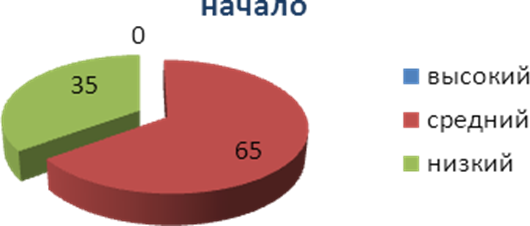 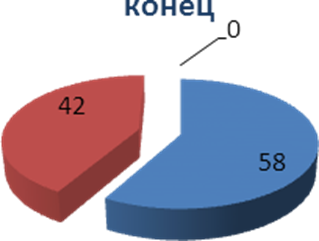 III. ПриложенияПриложение1Диагностика знаний детей о Великой Отечественной войнеВопросы 1. Что такое война? Что она приносит людям? 2. Каких героев ВОВ ты знаешь? Какой подвиг они совершили? 3. Для чего создают памятники, пишут стихи, книги и ставят фильмы о войне? 4. Есть ли в вашей семье участник войны, что ты о нем знаешь? 5. Чем прославился город  Воскресенск в годы войны? ВОПРОСЫ ДЛЯ БЕСЕД С ДЕТЬМИ(нравственно – патриотическое воспитание)1. Как ты понимаешь, что такое семья? 2. У тебя большая семья? 3. С кем ты живешь? 4. Есть ли у тебя бабушки, дедушки? 5. Как зовут твоих родителей? 6. Кто ты в семье? 7. Вы собираетесь вместе семьей? 8. Чем вы занимаетесь все вместе? 9. Куда ты любишь ходить вместе с мамой? 10. Приходят ли твои друзья к тебе в гости, что вы делаете? 11. Какие праздники бывают у вас дома? 12. Какой праздник ты любишь больше всего? 13. Почему он тебе нравится? 14. Есть ли в вашей семье традиции? Список использованных источников:Артемова Л.В. Театрализованные игры дошкольников: Кн. для воспитателя дет. сада. – М.: Просвещение, 1991. – 127 с.: ил._ ISBN 5-09-001627-5.«Щедрый ежик» Ю.Збанацкого с иллюстрациями Ф.Лемкуля (1960 г.)Кондрыкинская Л.А. Дошкольникам о защитниках Отечества [текст]: методическое пособие по патриотическому воспитанию в ДОУ/. Л.А.Кондрыкинская. – М.: ТЦ Сфера, 2006. — 192 с.«Как писался и печатался «Василий Тёркин»» журнал «Континент» 2008, № 138Казаков, А.П. Детям о Великой Победе. Беседы о Второй мировой войне/А.П, Казаков, Т.А. Шорыгина. – М.: Издательство ГНОМ, 2011. – 48 с. ,4http://mama.ru/articles/multfilmy-o-velikoi-otechestvennoi-voine (ссылка на мультфильмы для детей на сайт maam.ru)№Мероприятие Мероприятие Мероприятие УчастникиУчастникиУчастникиПредполагаемый результат, продуктдеятельностиПредполагаемый результат, продуктдеятельностиПредполагаемый результат, продуктдеятельности1 этап с 20 по 24 апреля1 этап с 20 по 24 апреля1 этап с 20 по 24 апреля1 этап с 20 по 24 апреля1 этап с 20 по 24 апреля1 этап с 20 по 24 апреля1 этап с 20 по 24 апреля1 этап с 20 по 24 апреля1 этап с 20 по 24 апреля1 этап с 20 по 24 апреля1Анализ состояния воспитательногопроцесса по данной темеАнализ состояния воспитательногопроцесса по данной темеАнализ состояния воспитательногопроцесса по данной темеВоспитателиВоспитателиВоспитателиПроведен анализ затрудненийвоспитателей по данной теме, наличиеимеющейся методической литературы.Проведен анализ затрудненийвоспитателей по данной теме, наличиеимеющейся методической литературы.Проведен анализ затрудненийвоспитателей по данной теме, наличиеимеющейся методической литературы.Проведен анализ затрудненийвоспитателей по данной теме, наличиеимеющейся методической литературы.2Составление плана мероприятий проекта.Составление плана мероприятий проекта.Составление плана мероприятий проекта.Воспитатели; муз. руководительВоспитатели; муз. руководительВоспитатели; муз. руководительСоставлен план мероприятий проекта «Майский праздник – день ПобедыСоставлен план мероприятий проекта «Майский праздник – день ПобедыСоставлен план мероприятий проекта «Майский праздник – день ПобедыСоставлен план мероприятий проекта «Майский праздник – день Победы3Анкетирование родителейАнкетирование родителейАнкетирование родителейВоспитатели - родителиВоспитатели - родителиВоспитатели - родителиФормирование и выявлениеобразовательных инициатив семьи по данному направлению.Формирование и выявлениеобразовательных инициатив семьи по данному направлению.Формирование и выявлениеобразовательных инициатив семьи по данному направлению.Формирование и выявлениеобразовательных инициатив семьи по данному направлению.4Интервьюирование детейИнтервьюирование детейИнтервьюирование детейВоспитатели - детиВоспитатели - детиВоспитатели - детиДиагностика знаний и представленийдетей по теме проектаДиагностика знаний и представленийдетей по теме проектаДиагностика знаний и представленийдетей по теме проектаДиагностика знаний и представленийдетей по теме проекта5Организация развивающей предметно –пространственной среды по теме проекта в группеОрганизация развивающей предметно –пространственной среды по теме проекта в группеОрганизация развивающей предметно –пространственной среды по теме проекта в группеВоспитатели; родителиВоспитатели; родителиВоспитатели; родителиРазвивающая предметно-пространственная среда соответствуеттематике проектаРазвивающая предметно-пространственная среда соответствуеттематике проектаРазвивающая предметно-пространственная среда соответствуеттематике проектаРазвивающая предметно-пространственная среда соответствуеттематике проектаПодборка художественно-публицистической литературы по темеПодборка художественно-публицистической литературы по темеПодборка художественно-публицистической литературы по темеПедагоги, семьивоспитанниковПедагоги, семьивоспитанниковПедагоги, семьивоспитанниковСоздание папки передвижки, выставка книг,журналов, иллюстраций.Создание папки передвижки, выставка книг,журналов, иллюстраций.Создание папки передвижки, выставка книг,журналов, иллюстраций.Создание папки передвижки, выставка книг,журналов, иллюстраций.2 этап  Практический  срок проведения с 27 по 13 мая2 этап  Практический  срок проведения с 27 по 13 мая2 этап  Практический  срок проведения с 27 по 13 мая2 этап  Практический  срок проведения с 27 по 13 мая2 этап  Практический  срок проведения с 27 по 13 мая2 этап  Практический  срок проведения с 27 по 13 мая2 этап  Практический  срок проведения с 27 по 13 мая2 этап  Практический  срок проведения с 27 по 13 мая2 этап  Практический  срок проведения с 27 по 13 мая2 этап  Практический  срок проведения с 27 по 13 мая№Мероприятие ИсточникИсточникИсточникИсточникЦельЦельЦельЦельРисование«Пограничник с собакой».Т.С.Комарова  Занятия по изодеятельности (стр. 85)Т.С.Комарова  Занятия по изодеятельности (стр. 85)Т.С.Комарова  Занятия по изодеятельности (стр. 85)Т.С.Комарова  Занятия по изодеятельности (стр. 85)Упражнять детей в изображении человека и животного, в передаче характерных особенностей, относительно величины и фигуры частей, закреплять приемы рисования и закрашивания рисунков карандашами.Упражнять детей в изображении человека и животного, в передаче характерных особенностей, относительно величины и фигуры частей, закреплять приемы рисования и закрашивания рисунков карандашами.Упражнять детей в изображении человека и животного, в передаче характерных особенностей, относительно величины и фигуры частей, закреплять приемы рисования и закрашивания рисунков карандашами.Упражнять детей в изображении человека и животного, в передаче характерных особенностей, относительно величины и фигуры частей, закреплять приемы рисования и закрашивания рисунков карандашами.Рисование«Широка страна моя родная»Н.С. ГалицынаКомплексное планированиеН.С. ГалицынаКомплексное планированиеН.С. ГалицынаКомплексное планированиеН.С. ГалицынаКомплексное планированиеОбобщить знания о своей стране. Развивать воображение, побуждать придумывать содержание своей работы на основании своих представлений.Обобщить знания о своей стране. Развивать воображение, побуждать придумывать содержание своей работы на основании своих представлений.Обобщить знания о своей стране. Развивать воображение, побуждать придумывать содержание своей работы на основании своих представлений.Обобщить знания о своей стране. Развивать воображение, побуждать придумывать содержание своей работы на основании своих представлений.Развитие речи«Государственные символы России»Комплексно-тематическое планирование под редакцией М.А.Васильевой,  стр. 85Комплексно-тематическое планирование под редакцией М.А.Васильевой,  стр. 85Комплексно-тематическое планирование под редакцией М.А.Васильевой,  стр. 85Комплексно-тематическое планирование под редакцией М.А.Васильевой,  стр. 85      Познакомит с гимном России; закрепить знания о Москве – столице нашей Родины, о гербе и флаге.      Познакомит с гимном России; закрепить знания о Москве – столице нашей Родины, о гербе и флаге.      Познакомит с гимном России; закрепить знания о Москве – столице нашей Родины, о гербе и флаге.      Познакомит с гимном России; закрепить знания о Москве – столице нашей Родины, о гербе и флаге.Аппликация«Георгиевская лента»конспектконспектконспектконспектПознакомить детей с одним из символов Победы в войне.развивать у детей деятельное участие в акциях памяти, оказание помощи ветеранам, развитие мелкой моторики.Познакомить детей с одним из символов Победы в войне.развивать у детей деятельное участие в акциях памяти, оказание помощи ветеранам, развитие мелкой моторики.Познакомить детей с одним из символов Победы в войне.развивать у детей деятельное участие в акциях памяти, оказание помощи ветеранам, развитие мелкой моторики.Познакомить детей с одним из символов Победы в войне.развивать у детей деятельное участие в акциях памяти, оказание помощи ветеранам, развитие мелкой моторики.Познавательная деятельность ФЦКМЧто мы знаем о России. «Страна где мы живем»Н.С. ГалицынаКомплексное планированиеН.С. ГалицынаКомплексное планированиеН.С. ГалицынаКомплексное планированиеН.С. ГалицынаКомплексное планированиеОбобщить и систематизировать знания о России. Закрепит знания названий крупных российских  городов, рек. Формировать патриотические чувства, уважительное отношение к российской символике. Воспитывать гордость за свою страну.Обобщить и систематизировать знания о России. Закрепит знания названий крупных российских  городов, рек. Формировать патриотические чувства, уважительное отношение к российской символике. Воспитывать гордость за свою страну.Обобщить и систематизировать знания о России. Закрепит знания названий крупных российских  городов, рек. Формировать патриотические чувства, уважительное отношение к российской символике. Воспитывать гордость за свою страну.Обобщить и систематизировать знания о России. Закрепит знания названий крупных российских  городов, рек. Формировать патриотические чувства, уважительное отношение к российской символике. Воспитывать гордость за свою страну.Развитие речи «Вспомним  те дни».конспектконспектконспектконспектПродолжить знакомить с пословицами о войне, научить понимать и объяснять их значение воспитывать чувства гордости за свой народ, армию желание защищать свою страну.Продолжить знакомить с пословицами о войне, научить понимать и объяснять их значение воспитывать чувства гордости за свой народ, армию желание защищать свою страну.Продолжить знакомить с пословицами о войне, научить понимать и объяснять их значение воспитывать чувства гордости за свой народ, армию желание защищать свою страну.Продолжить знакомить с пословицами о войне, научить понимать и объяснять их значение воспитывать чувства гордости за свой народ, армию желание защищать свою страну.Рисование  «Спасская башня Кремля»Т.С.Комарова стр. 103Т.С.Комарова стр. 103Т.С.Комарова стр. 103Т.С.Комарова стр. 103Учить передавать конструкцию башни, форму и пропорции частей, развивать глазомер, зрительно-двигательные координации, упражнять  в создании первичного карандашного наброска.Учить передавать конструкцию башни, форму и пропорции частей, развивать глазомер, зрительно-двигательные координации, упражнять  в создании первичного карандашного наброска.Учить передавать конструкцию башни, форму и пропорции частей, развивать глазомер, зрительно-двигательные координации, упражнять  в создании первичного карандашного наброска.Учить передавать конструкцию башни, форму и пропорции частей, развивать глазомер, зрительно-двигательные координации, упражнять  в создании первичного карандашного наброска.Рисование«Пригласительный билет родителям на празднование Дня Победы»Т.С.Комарова - Занятия по изобразительной деятельности стр. 102Т.С.Комарова - Занятия по изобразительной деятельности стр. 102Т.С.Комарова - Занятия по изобразительной деятельности стр. 102Т.С.Комарова - Занятия по изобразительной деятельности стр. 102Закреплять умение детей задумывать содержание своей работы, упражнять в использовании знакомых способов работы ножницами; учить красиво подбирать цвета, развивать эстетические чувства.Закреплять умение детей задумывать содержание своей работы, упражнять в использовании знакомых способов работы ножницами; учить красиво подбирать цвета, развивать эстетические чувства.Закреплять умение детей задумывать содержание своей работы, упражнять в использовании знакомых способов работы ножницами; учить красиво подбирать цвета, развивать эстетические чувства.Закреплять умение детей задумывать содержание своей работы, упражнять в использовании знакомых способов работы ножницами; учить красиво подбирать цвета, развивать эстетические чувства.Развитие речи Заучивание стихотворения С.Маршака «Пусть не будет войны никогда»Формирование представлений  о празднике 9 Мая, о своих прадедушках и прабабушках, прошедших войну. Расширение кругозора детей. Воспитывать чувство гордости за родную страну.Формирование представлений  о празднике 9 Мая, о своих прадедушках и прабабушках, прошедших войну. Расширение кругозора детей. Воспитывать чувство гордости за родную страну.Формирование представлений  о празднике 9 Мая, о своих прадедушках и прабабушках, прошедших войну. Расширение кругозора детей. Воспитывать чувство гордости за родную страну.Формирование представлений  о празднике 9 Мая, о своих прадедушках и прабабушках, прошедших войну. Расширение кругозора детей. Воспитывать чувство гордости за родную страну.Спортивная игра «Зарница» Закреплять основные виды физических движений. Развивать волевые качества: смелость, выдержку, выносливость. Воспитывать чувство гордости за мужество наших солдат. Закреплять основные виды физических движений. Развивать волевые качества: смелость, выдержку, выносливость. Воспитывать чувство гордости за мужество наших солдат. Закреплять основные виды физических движений. Развивать волевые качества: смелость, выдержку, выносливость. Воспитывать чувство гордости за мужество наших солдат. Закреплять основные виды физических движений. Развивать волевые качества: смелость, выдержку, выносливость. Воспитывать чувство гордости за мужество наших солдат.Час досуга«Вспомним те дни».приложениеприложениеприложениеприложениеРазвивать представления о разных родах войск, закрепить знания о всенародном празднике воинов, уточнить кто такие защитники отечества; развивать речь, мышление, поддерживать инициативу детей.Развивать представления о разных родах войск, закрепить знания о всенародном празднике воинов, уточнить кто такие защитники отечества; развивать речь, мышление, поддерживать инициативу детей.Развивать представления о разных родах войск, закрепить знания о всенародном празднике воинов, уточнить кто такие защитники отечества; развивать речь, мышление, поддерживать инициативу детей.Развивать представления о разных родах войск, закрепить знания о всенародном празднике воинов, уточнить кто такие защитники отечества; развивать речь, мышление, поддерживать инициативу детей.Чтение глав из книги С. Баруздина «Шел по улице солдат»; Пословицы, поговорки о Родине, о Великой Отечественной войне «И врагу никогда не добиться, чтоб склонилась твоя голова», «Партизаны народом любимы, потому и непобедимы»приложениеприложениеприложениеприложениеИспользование художественных произведений для формирования представлений о войне, армии.Использование художественных произведений для формирования представлений о войне, армии.Использование художественных произведений для формирования представлений о войне, армии.Использование художественных произведений для формирования представлений о войне, армии.ФЦКМ «Этот День Победы»Н.С. ГалицынаКомплексное планированиеН.С. ГалицынаКомплексное планированиеН.С. ГалицынаКомплексное планированиеН.С. ГалицынаКомплексное планированиеЗакрепить представление о том, как защищали русские люди  свою Родину в годы войны, как хранят память о них. Воспитывать уважение к ветеранам Вов.Закрепить представление о том, как защищали русские люди  свою Родину в годы войны, как хранят память о них. Воспитывать уважение к ветеранам Вов.Закрепить представление о том, как защищали русские люди  свою Родину в годы войны, как хранят память о них. Воспитывать уважение к ветеранам Вов.Закрепить представление о том, как защищали русские люди  свою Родину в годы войны, как хранят память о них. Воспитывать уважение к ветеранам Вов.Конструирование«Парад военной техники»Н.С. ГалицынаКомплексное планированиеН.С. ГалицынаКомплексное планированиеН.С. ГалицынаКомплексное планированиеН.С. ГалицынаКомплексное планированиеЗакреплять представление  о военных специальностях и военной технике. Продолжать воспитывать уважение к людям военных специальностей. Продолжать учить строить машины по рисунку, соотносить свою работу с работами товарищей, объединять в общий макет.Закреплять представление  о военных специальностях и военной технике. Продолжать воспитывать уважение к людям военных специальностей. Продолжать учить строить машины по рисунку, соотносить свою работу с работами товарищей, объединять в общий макет.Закреплять представление  о военных специальностях и военной технике. Продолжать воспитывать уважение к людям военных специальностей. Продолжать учить строить машины по рисунку, соотносить свою работу с работами товарищей, объединять в общий макет.Закреплять представление  о военных специальностях и военной технике. Продолжать воспитывать уважение к людям военных специальностей. Продолжать учить строить машины по рисунку, соотносить свою работу с работами товарищей, объединять в общий макет.Спортивный досуг «У наших ребят– замечательный парад»Совместный с родителями досуг с включением спортивных игр и эстафет насвежем воздухе.Совместный с родителями досуг с включением спортивных игр и эстафет насвежем воздухе.Совместный с родителями досуг с включением спортивных игр и эстафет насвежем воздухе.Совместный с родителями досуг с включением спортивных игр и эстафет насвежем воздухе.Художественное творчество. Лепка: «Военная техника»Продолжать закреплять у детей умение использовать различные приемы лепки.  Закреплять умение скреплять детали между собой.  Развивать конструкторские способности и умения. Воспитывать аккуратность и самостоятельность. Продолжать закреплять у детей умение использовать различные приемы лепки.  Закреплять умение скреплять детали между собой.  Развивать конструкторские способности и умения. Воспитывать аккуратность и самостоятельность. Продолжать закреплять у детей умение использовать различные приемы лепки.  Закреплять умение скреплять детали между собой.  Развивать конструкторские способности и умения. Воспитывать аккуратность и самостоятельность. Продолжать закреплять у детей умение использовать различные приемы лепки.  Закреплять умение скреплять детали между собой.  Развивать конструкторские способности и умения. Воспитывать аккуратность и самостоятельность. Аппликация: «Я служу Отчизне! »Продолжать учить детей вырезать силуэт предмета по контуру.  Воспитывать аккуратность при работе с клеем.  Воспитывать творчество и самостоятельность. Продолжать учить детей вырезать силуэт предмета по контуру.  Воспитывать аккуратность при работе с клеем.  Воспитывать творчество и самостоятельность. Продолжать учить детей вырезать силуэт предмета по контуру.  Воспитывать аккуратность при работе с клеем.  Воспитывать творчество и самостоятельность. Продолжать учить детей вырезать силуэт предмета по контуру.  Воспитывать аккуратность при работе с клеем.  Воспитывать творчество и самостоятельность. Конструирование: «Военная база» (из маленьких солдатиков, мелкого и крупного конструктора.Продолжать развивать конструкторские способности, самостоятельность при распределении действий между собой.  Продолжать учить обыгрывать свои постройки.  Воспитывать коллективизм. Продолжать развивать конструкторские способности, самостоятельность при распределении действий между собой.  Продолжать учить обыгрывать свои постройки.  Воспитывать коллективизм. Продолжать развивать конструкторские способности, самостоятельность при распределении действий между собой.  Продолжать учить обыгрывать свои постройки.  Воспитывать коллективизм. Продолжать развивать конструкторские способности, самостоятельность при распределении действий между собой.  Продолжать учить обыгрывать свои постройки.  Воспитывать коллективизм. Рисование «Салют Победы»Н.С. ГалицынаКомплексное планированиеН.С. ГалицынаКомплексное планированиеН.С. ГалицынаКомплексное планированиеН.С. ГалицынаКомплексное планированиеПознакомить с репродукциями картин  о празднике Победы. Учит видеть средства художественной выразительности, которые используют художники для раскрытия темы. Учить отражать в рисунке свои впечатления от праздника Победы. Учить работать в технике граттаж.Познакомить с репродукциями картин  о празднике Победы. Учит видеть средства художественной выразительности, которые используют художники для раскрытия темы. Учить отражать в рисунке свои впечатления от праздника Победы. Учить работать в технике граттаж.Познакомить с репродукциями картин  о празднике Победы. Учит видеть средства художественной выразительности, которые используют художники для раскрытия темы. Учить отражать в рисунке свои впечатления от праздника Победы. Учить работать в технике граттаж.Познакомить с репродукциями картин  о празднике Победы. Учит видеть средства художественной выразительности, которые используют художники для раскрытия темы. Учить отражать в рисунке свои впечатления от праздника Победы. Учить работать в технике граттаж.Художественный ручной труд.Сувенир для ветерана.Н.С. ГалицынаКомплексное планированиеН.С. ГалицынаКомплексное планированиеН.С. ГалицынаКомплексное планированиеН.С. ГалицынаКомплексное планированиеПобуждать проявлять свое отношение к людям, отстоявшим независимость Родины. Закреплять навыки работы с гофрокартоном.Побуждать проявлять свое отношение к людям, отстоявшим независимость Родины. Закреплять навыки работы с гофрокартоном.Побуждать проявлять свое отношение к людям, отстоявшим независимость Родины. Закреплять навыки работы с гофрокартоном.Побуждать проявлять свое отношение к людям, отстоявшим независимость Родины. Закреплять навыки работы с гофрокартоном.Работа с родителямиРабота с родителямиРабота с родителямиРабота с родителямиРабота с родителямиРабота с родителямиРабота с родителямиРабота с родителямиРабота с родителямиРабота с родителямиСроки проведенияСроки проведенияСроки проведенияСроки проведенияТема1Анкетирование родителейАнкетирование родителейАнкетирование родителейАнкетирование родителейапрельапрельапрельапрель«Формирование у детей знаний о войне».2КонсультацииКонсультацииКонсультацииКонсультацииАпрель -майАпрель -майАпрель -майАпрель -май«Уроки гражданственности», «Как рассказать детям о Великой Отечественной войне»3Участие в выставкеУчастие в выставкеУчастие в выставкеУчастие в выставкемаймаймаймай«С Днем Победы!»4Оформление  наглядного материала (папки передвижки; плакаты; худ. литература)Оформление  наглядного материала (папки передвижки; плакаты; худ. литература)Оформление  наглядного материала (папки передвижки; плакаты; худ. литература)Оформление  наглядного материала (папки передвижки; плакаты; худ. литература)В течении всего срокаВ течении всего срокаВ течении всего срокаВ течении всего срока« День Победы»5Вовлечение родителей и детей в совместную деятельность по уборке территории и посадке аллеи Славы из цветов.Вовлечение родителей и детей в совместную деятельность по уборке территории и посадке аллеи Славы из цветов.Вовлечение родителей и детей в совместную деятельность по уборке территории и посадке аллеи Славы из цветов.Вовлечение родителей и детей в совместную деятельность по уборке территории и посадке аллеи Славы из цветов.8 мая8 мая8 мая8 маяПосадка цветов на аллее Славы.3 этап     Итоговый 3 этап     Итоговый 3 этап     Итоговый 3 этап     Итоговый 3 этап     Итоговый 3 этап     Итоговый 3 этап     Итоговый 3 этап     Итоговый 3 этап     Итоговый 3 этап     Итоговый Тематическая выставка детских поделок,  совместное творчество детей и родителей. Тематическая выставка детских поделок,  совместное творчество детей и родителей. Воспитатели;дети; родителиВоспитатели;дети; родителиВоспитатели;дети; родителиМай Май Оформлена  выставка рисунков, поделок  и др.Оформлена  выставка рисунков, поделок  и др.Обобщение опыта работы: «Этих дней не смолкнет слава»Обобщение опыта работы: «Этих дней не смолкнет слава» воспитатель воспитатель воспитательОпыт работы оформлен в виде  электронногообразовательного ресурса – презентации с приложениями(видеосюжеты, фотоматериалы и др.)Опыт работы оформлен в виде  электронногообразовательного ресурса – презентации с приложениями(видеосюжеты, фотоматериалы и др.)Публикация на сайте детского сада материалов по итогам проведения мероприятий, посвященных празднованию Великой ПобедыПубликация на сайте детского сада материалов по итогам проведения мероприятий, посвященных празднованию Великой Победы воспитатель воспитатель воспитательМай Май Обеспечен доступ к материалампроекта широкой общественности.Обеспечен доступ к материалампроекта широкой общественности.Музыкально-литературная композиция  «День Победы»Музыкально-литературная композиция  «День Победы» Муз. руководитель,          воспитатель Муз. руководитель,          воспитатель Муз. руководитель,          воспитательмаймайПосадка цветов на аллее Славы.Посадка цветов на аллее Славы.Воспитатели; родительский комитетВоспитатели; родительский комитетВоспитатели; родительский комитетмаймайНа участке разбита мини аллея - это символический жест, посвященный памяти отцов, дедов и прадедов, сражавшихся с фашизмом на фронтах Великой Отечественной войныНа участке разбита мини аллея - это символический жест, посвященный памяти отцов, дедов и прадедов, сражавшихся с фашизмом на фронтах Великой Отечественной войны